Отчёт о выполнении муниципального заданияЗа  2019 года Наименование муниципального  учреждения «Детский сад общеразвивающего вида с приоритетным осуществлением деятельности по физическому развитию детей «Снегурочка»  Виды деятельности муниципального учреждения  -ОбразованиеВид муниципального учреждения  дошкольная образовательная организацияПериодичность за  год(указывается в соответствии с периодичностью представления отчета о выполнении муниципального задания, установленной в муниципальном задании)Часть 1. Сведения об оказываемых муниципальных услугах¹		Раздел  11. Наименование муниципальной услуги - Присмотр и уход______________________2. Категории потребителей муниципальной  услуги  - Физические лица 3.  Показатели,  характеризующие объем и (или) качество муниципальной  услуги:3.1. Показатели, характеризующие качество муниципальной  услуги²:3.2. Показатели, характеризующие объем муниципальной  услуги:Раздел 21. Наименование муниципальной услуги - Реализация основных общеобразовательных программ дошкольного образования(из ведомственного перечня муниципальных услуг)2. Категории потребителей муниципальной услуги Физические лица в возрасте  до 8 лет3. Показатели, характеризующих объем и (или) качество муниципальной услуги: 3.1. Показатели, характеризующих качество муниципальной услуги:3.2. Показатели, характеризующие объем муниципальной услуги: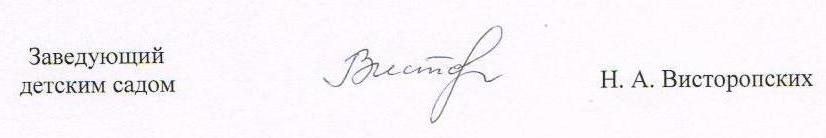 Уникаль-ный номер реестровой записиПоказатель, характеризующий содержание муниципальной услугиПоказатель, характеризующий содержание муниципальной услугиПоказатель, характеризующий содержание муниципальной услугиПоказатель, характеризующий условия (формы) оказания муниципальной услугиПоказатель, характеризующий условия (формы) оказания муниципальной услугиПоказатель объема муниципальной услугиПоказатель объема муниципальной услугиПоказатель объема муниципальной услугиПоказатель объема муниципальной услугиПоказатель объема муниципальной услугиПоказатель объема муниципальной услугиПоказатель объема муниципальной услугиПоказатель объема муниципальной услугиУникаль-ный номер реестровой записиПоказатель, характеризующий содержание муниципальной услугиПоказатель, характеризующий содержание муниципальной услугиПоказатель, характеризующий содержание муниципальной услугиПоказатель, характеризующий условия (формы) оказания муниципальной услугиПоказатель, характеризующий условия (формы) оказания муниципальной услугинаимено-ваниепоказателяединица измерения по ОКЕИединица измерения по ОКЕИутверждено в муниципальном задании на годисполнено на отчет-ную датудопусти-мое (возмож-ное) отклоне-ниеотклонение, превы-шающее допустимое (возможное) значениепричинаотклоненияУникаль-ный номер реестровой записиСодержание (показатель 1)(наименованиепоказателя)Содержание (показатель 2)(наименованиепоказателя)Содержание (показатель 3)(наименованиепоказателя)Условия (формы) оказания (показатель 1)(наименованиепоказателя)Условия (формы) оказания (показатель 2)(наименованиепоказателя)наимено-ваниепоказателяединица измерения по ОКЕИединица измерения по ОКЕИутверждено в муниципальном задании на годисполнено на отчет-ную датудопусти-мое (возмож-ное) отклоне-ниеотклонение, превы-шающее допустимое (возможное) значениепричинаотклоненияУникаль-ный номер реестровой записиСодержание (показатель 1)(наименованиепоказателя)Содержание (показатель 2)(наименованиепоказателя)Содержание (показатель 3)(наименованиепоказателя)Условия (формы) оказания (показатель 1)(наименованиепоказателя)Условия (формы) оказания (показатель 2)(наименованиепоказателя)наимено-ваниепоказателянаимено-ваниекод1234567891011121314853211О.99.0.БВ19АА62000физические лица за исключением льготных категорийгруппа полного дняОтсутствие случаев травматизма детейЕдиница00100Случаи травматизмаОтсутствуютОтсутствие предписаний режимного характера надзорных органов;Единица0020наличиеИмеется предписаниеРоспотребнадзора от 16.10.2019г. № 116 Среднее количество дней, пропущенных по болезни одним воспитанникомДето-дни00311,78,6Заболеваемость ниже плановойОбоснованные жалобы потребителей на качество оказания муниципальной услугиЕдиница00400Отсутствуют853211О.99.0.БВ19АА20000дети-инвалидыгруппа полного дняОтсутствие случаев травматизма детейЕдиница00100Случаи травматизмаОтсутствуютОтсутствие предписаний режимного характера надзорных органов;Единица00200Предписания отсутствуютСреднее количество дней, пропущенных по болезни одним воспитанникомДето-дни00311,76,8Заболеваемость ниже плановойОбоснованные жалобы потребителей на качество оказания муниципальной услугиЕдиница00400Отсутствуют853211О.99.0.БВ19АБ04000дети-сироты и дети, оставшиеся без попечения родителейгруппа полного дняОтсутствие случаев травматизма детейЕдиница00100Случаи травматизмаОтсутствуютОтсутствие предписаний режимного характера надзорных органов;Единица00200Предписания отсутствуютСреднее количество дней, пропущенных по болезни одним воспитанникомДето-дни00311,75,7Заболеваемость ниже плановойОбоснованные жалобы потребителей на качество оказания муниципальной услугиЕдиница00400Отсутствуют853211О.99.0.БВ19АА60000физические лица за исключением льготных категорийгруппа кратковременного пребывания детейОтсутствие случаев травматизма детейЕдиница00100Группа не функционируетОтсутствие предписаний режимного характера надзорных органов;Единица00200Группа не функционируетСреднее количество дней, пропущенных по болезни одним воспитанникомДето-дни00311,70Группа не функционируетОбоснованные жалобы потребителей на качество оказания муниципальной услугиЕдиница00400Группа не функционируетУникаль-ный номер реестровой записиПоказатель, характеризующий содержание муниципальной услугиПоказатель, характеризующий содержание муниципальной услугиПоказатель, характеризующий содержание муниципальной услугиПоказатель, характеризующий условия (формы) оказания муниципальной услугиПоказатель, характеризующий условия (формы) оказания муниципальной услугиПоказатель объема муниципальной услугиПоказатель объема муниципальной услугиПоказатель объема муниципальной услугиПоказатель объема муниципальной услугиПоказатель объема муниципальной услугиПоказатель объема муниципальной услугиПоказатель объема муниципальной услугиПоказатель объема муниципальной услугиПоказатель объема муниципальной услугиУникаль-ный номер реестровой записиПоказатель, характеризующий содержание муниципальной услугиПоказатель, характеризующий содержание муниципальной услугиПоказатель, характеризующий содержание муниципальной услугиПоказатель, характеризующий условия (формы) оказания муниципальной услугиПоказатель, характеризующий условия (формы) оказания муниципальной услугинаимено-ваниепоказателяединица измерения по ОКЕИединица измерения по ОКЕИутверждено в муниципальном задании на годисполнено на отчет-ную датудопусти-мое (возмож-ное) отклоне-ниеотклонение, превы-шающее допустимое (возможное) значениеПричинаотклоненияСредне годовой размер платы (Цена,Тариф)Уникаль-ный номер реестровой записиКатегория Потребителей-  (наименованиепоказателя)-(наименованиепоказателя)Справочник периодов пребывания-(наименованиепоказателя)наимено-ваниепоказателяединица измерения по ОКЕИединица измерения по ОКЕИутверждено в муниципальном задании на годисполнено на отчет-ную датудопусти-мое (возмож-ное) отклоне-ниеотклонение, превы-шающее допустимое (возможное) значениеПричинаотклоненияСредне годовой размер платы (Цена,Тариф)Уникаль-ный номер реестровой записиКатегория Потребителей-  (наименованиепоказателя)-(наименованиепоказателя)Справочник периодов пребывания-(наименованиепоказателя)наимено-ваниепоказателянаимено-ваниекод123456789101112131415853211О.99.0.БВ19АА62000физические лица за исключением льготных категорийгруппа полного днячисло детейчеловек792458458210 руб.в день853211О.99.0.БВ19АА20000дети-инвалидыгруппа полного днячеловек79233-853211О.99.0.БВ19АБ04000дети-сироты и дети, оставшиеся без попечения родителейгруппа полного днячеловек79233-853211О.99.0.БВ19АА60000физические лица за исключением льготных категорийгруппа кратковременного пребывания детейчеловек79200Уникаль-ный номер реестровой записиПоказатель, характеризующий содержание муниципальной услугиПоказатель, характеризующий содержание муниципальной услугиПоказатель, характеризующий содержание муниципальной услугиПоказатель, характеризующий условия (формы) оказания муниципальной услугиПоказатель, характеризующий условия (формы) оказания муниципальной услугиПоказатель качества муниципальной услугиПоказатель качества муниципальной услугиПоказатель качества муниципальной услугиПоказатель качества муниципальной услугиПоказатель качества муниципальной услугиПоказатель качества муниципальной услугиПоказатель качества муниципальной услугиПоказатель качества муниципальной услугиУникаль-ный номер реестровой записиПоказатель, характеризующий содержание муниципальной услугиПоказатель, характеризующий содержание муниципальной услугиПоказатель, характеризующий содержание муниципальной услугиПоказатель, характеризующий условия (формы) оказания муниципальной услугиПоказатель, характеризующий условия (формы) оказания муниципальной услугинаименова-ниепоказателяЕдиницаизмерения по ОКЕИЕдиницаизмерения по ОКЕИУникаль-ный номер реестровой записиПоказатель, характеризующий содержание муниципальной услугиПоказатель, характеризующий содержание муниципальной услугиПоказатель, характеризующий содержание муниципальной услугиПоказатель, характеризующий условия (формы) оказания муниципальной услугиПоказатель, характеризующий условия (формы) оказания муниципальной услугинаименова-ниепоказателяЕдиницаизмерения по ОКЕИЕдиницаизмерения по ОКЕИутверждено в муниципальном задании  на годисполнено на отчетную датудопустимое (возможное) отклонениеотклонение превышающее, допустимое (возможное) значениепричина отклонения-(наименованиепоказателя)-(наименованиепоказателя)Возраст обучающихсяФормыобразования и формы реализации образовательной программыСправочник периодов пребываниянаименова-ниепоказателянаименова-ниепоказателяКодутверждено в муниципальном задании  на годисполнено на отчетную датудопустимое (возможное) отклонениеотклонение превышающее, допустимое (возможное) значениепричина отклонения1234567891011121314801011О.99.0.БВ24ДН82000от 3 лет до 8 летОчнаягруппа полного дняПолнота реализации основной образовательной программы дошкольного образованияпроцент744100100Реализована на 100%801011О.99.0.БВ24ДН82000от 3 лет до 8 летОчнаягруппа полного дняСвоевременное устраненные образовательным учреждением нарушений, выявленных в результате проверок органами исполнительной власти субъектов Российской Федерации, осуществляющими функции по контролю и надзору в сфере образованияпроцент744100---проверок органами исполнительной власти субъектов Российской Федерации, осуществляющими функции по контролю и надзору в сфере образованияне было801011О.99.0.БВ24ДН82000от 3 лет до 8 летОчнаягруппа полного дняОбоснованные жалобы потребителей на качество оказания муниципальной услугиединица64200отсутствуют801011О.99.0.БВ24ДМ62000от 1 года до 3 летОчнаягруппа полного дняПолнота реализации основной образовательной программы дошкольного образованияпроцент744100100Реализована на 100%801011О.99.0.БВ24ДМ62000от 1 года до 3 летОчнаягруппа полного дняСвоевременное устраненные образовательным учреждением нарушений, выявленных в результате проверок органами исполнительной власти субъектов Российской Федерации, осуществляющими функции по контролю и надзору в сфере образованияпроцент744100---проверок органами исполнительной власти субъектов Российской Федерации, осуществляющими функции по контролю и надзору в сфере образованияне было 801011О.99.0.БВ24ДМ62000от 1 года до 3 летОчнаягруппа полного дняОбоснованные жалобы потребителей на качество оказания муниципальной услугиединица64200отсутствуют801011О.99.0.БВ24ДМ60000от 1 года до 3 летОчнаягруппа кратковременного пребывания детейПолнота реализации основной образовательной программы дошкольного образованияпроцент744100---Группане функционировала в связи с отсутствием  желающих получать данную услугуГруппане функционируетСвоевременное устраненные образовательным учреждением нарушений, выявленных в результате проверок органами исполнительной власти субъектов Российской Федерации, осуществляющими функции по контролю и надзору в сфере образованияпроцент744100---Группане функционировала в связи с отсутствием  желающих получать данную услугуГруппане функционируетОбоснованные жалобы потребителей на качество оказания муниципальной услугиединица6420-Группане функционировала в связи с отсутствием  желающих получать данную услугуГруппане функционирует801011О.99.0.БВ24ДН82000Адаптированная образовательная программаОбучающиеся с ОВЗот 3 лет до 8 летОчнаягруппа полного дняПолнота реализации основной образовательной программы дошкольного образованияпроцент744100100Реализована на 100%Своевременное устраненные образовательным учреждением нарушений, выявленных в результате проверок органами исполнительной власти субъектов Российской Федерации, осуществляющими функции по контролю и надзору в сфере образованияпроцент744100---проверок органами исполнительной власти субъектов Российской Федерации, осуществляющими функции по контролю и надзору в сфере образованияне былоОбоснованные жалобы потребителей на качество оказания муниципальной услугиединица64200отсутствуютУникаль-ный номер реестровой записиПоказатель, характеризующий содержание муниципальной услугиПоказатель, характеризующий содержание муниципальной услугиПоказатель, характеризующий содержание муниципальной услугиПоказатель, характеризующий условия (формы) оказания муниципальной услугиПоказатель, характеризующий условия (формы) оказания муниципальной услугиПоказатель объема муниципальной услугиПоказатель объема муниципальной услугиПоказатель объема муниципальной услугиПоказатель объема муниципальной услугиПоказатель объема муниципальной услугиПоказатель объема муниципальной услугиПоказатель объема муниципальной услугиПоказатель объема муниципальной услугиУникаль-ный номер реестровой записиПоказатель, характеризующий содержание муниципальной услугиПоказатель, характеризующий содержание муниципальной услугиПоказатель, характеризующий содержание муниципальной услугиПоказатель, характеризующий условия (формы) оказания муниципальной услугиПоказатель, характеризующий условия (формы) оказания муниципальной услугинаимено-ваниепоказателяединица измерения по ОКЕИединица измерения по ОКЕИутверждено в муниципальном задании на годисполнено на отчет-ную датудопустимое (возможное) отклонениеотклонение, превы-шающее допустимое (возможное) значениеПричина отклоненияУникаль-ный номер реестровой записи-(наименованиепоказателя)-(наименованиепоказателя)Возраст обучающихсяФормыобразования и формы реализации образовательной программыСправочник периодов пребываниянаимено-ваниепоказателяединица измерения по ОКЕИединица измерения по ОКЕИутверждено в муниципальном задании на годисполнено на отчет-ную датудопустимое (возможное) отклонениеотклонение, превы-шающее допустимое (возможное) значениеПричина отклоненияУникаль-ный номер реестровой записи-(наименованиепоказателя)-(наименованиепоказателя)Возраст обучающихсяФормыобразования и формы реализации образовательной программыСправочник периодов пребываниянаимено-ваниепоказателянаименованиекод1234567891011121314801011О.99.0.БВ24ДН82000от 3 лет до 8 леточнаягруппа полного днячисло обучающихсячисло обучающихся792395395801011О.99.0.БВ24ДМ62000от 1 года до 3 леточнаягруппа полного днячисло обучающихся7926969801011О.99.0.БВ24ДМ60000от 1 года до 3 леточнаягруппа кратковременного пребывания детейчисло обучающихся79200801011О.99.0.БВ24АВ42000Адаптированная образовательная программаОбучающиеся с ОВЗот 3 лет до 8 леточнаягруппа полного днячисло обучающихсячисло обучающихся79200